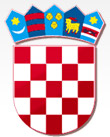    R E P U B L I K A  H R V A T S K A KRAPINSKO-ZAGORSKA ŽUPANIJA     OPĆINA KRALJEVEC NA SUTLI                OPĆINSKO VIJEĆEKLASA: 024-02/23-01/06URBROJ: 2140-17-01-23-02Kraljevec na Sutli, 24. svibnja 2023. REDOVAN ZAPISNIK        sa 21. sjednice Općinskog vijeća Općine Kraljevec na Sutli održane 24. svibnja 2023. godine u vijećnici Općine Kraljevec na Sutli, Kraljevec na Sutli 132.Počelo u: 19:00 sati.Nazočni članovi Općinskog vijeća:  Marija Bogović, Dijana Vukina, Marija Urek, Dražen Jambrešić, Ljudevit Cvetković, Mario Harapin i Antonijo Hlad.Nenazočni članovi Općinskog vijeća: Ana Kolar i Antun Hrelja.Ostali nazočni: Načelnik Općine Kraljevec na Sutli gđa. Blanka Berić Stipčić (dalje u tekstu: Načelnica) i referent za uredsko poslovanje Jedinstvenog upravnog odjela Općine Kraljevec na Sutli Lucija Kolić.Zapisničar: Lucija Kolić          Predsjednik Općinskog vijeća Općine Kraljevec na Sutli gosp. Dražen Jambrešić (u daljnjem tekstu: Predsjedavajući), pozdravlja sve nazočne, otvara 21. sjednicu Općinskog vijeća Općine Kraljevec na Sutli, konstatira da je nazočno ukupno sedam od devet  članova Općinskog vijeća, te da će sve odluke i zaključci biti pravovaljani.Predsjedavajući stoga predlaže dnevni red, a koji glasi:Verifikacija Zapisnika sa 20. sjednice Općinskog vijeća Općine Kraljevec na Sutli  Prijedlog i donošenje Odluke o donošenju Procjene rizika od velikih nesreća za Općinu Kraljevec na SutliPrijedlog i donošenje Odluke o donošenju Plana djelovanja Općine Kraljevec na Sutli u području prirodnih nepogoda za 2023. godinuPrijedlog i donošenje Zaključka o usvajanju Izvješća o provedbi Plana gospodarenja otpadom Republike Hrvatske za razdoblje 2017. – 2022. godine za područje Općine Kraljevec na Sutli za 2022. godinuPrijedlog i donošenje Godišnjeg provedbenog plana unaprjeđenja zaštite od požara za područje Općine Kraljevec na Sutli za 2023.godinuPrijedlog i donošenje Odluke o kupnji zemljišta kod mjesnog groblja u Kraljevcu na SutliPrijedlog i donošenje Odluke o dodjeljivanju statusa nerazvrstane općinske ceste – javnog dobra u općoj uporabi za cestu „Radakovo - Zlački“Prijedlog i donošenje Odluke o dodjeljivanju statusa nerazvrstane općinske ceste – javnog dobra u općoj uporabi za cestu „Radakovo - Goljak“Prijedlog i donošenje Odluke o dodjeljivanju statusa nerazvrstane općinske ceste – javnog dobra u općoj uporabi za cestu „Draše“Slobodna riječ (pitanja, prijedlozi, sugestije).  Dnevni red 21. sjednice Općinskog vijeća donesen je sa 7 glasova.AD.1.         Predsjedavajući otvara raspravu vezano za verifikaciju Zapisnika sa 20. sjednice Općinskog vijeća Općine Kraljevec na Sutli.Nije bilo rasprave vezano za zapisnik, te Predsjedavajući daje zapisnik na glasanje:Zapisnik sa 20. sjednice Općinskog vijeća Općine Kraljevec na Sutli verificiran je sa 7 glasova.AD.2.	Prijedlog i donošenje Odluke o donošenju Procjene rizika od velikih nesreća za Općinu Kraljevec na SutliPredsjedavajući otvara 2. točku dnevnog reda: Prijedlog i donošenje Odluke o donošenju Procjene rizika od velikih nesreća za Općinu Kraljevec na Sutli.Gosp. Mario Harapin je rekao kako bi se trebalo u procjenu rizika dodati par rečenica što se tiče VZO-a Kraljevec na Sutli i Crvenog Križa Klanjec pa će upotpuniti Procjenu rizika. Svi su prihvatili prijedlog gosp. Harapina.Predsjedavajući daje na glasanje Prijedlog Odluke o donošenju Procjene rizika od velikih nesreća za Općinu Kraljevec na Sutli:ZA= 7 		PROTIV= 0  		SUZDRŽAN= 0Odluka o donošenju Procjene rizika od velikih nesreća za Općinu Kraljevec na Sutli donesena je sa 7 glasova.AD.3.Prijedlog i donošenje Odluke o donošenju Plana djelovanja Općine Kraljevec na Sutli u području prirodnih nepogoda za 2023. godinu.Predsjedavajući otvara 3. točku dnevnog reda: Prijedlog i donošenje Odluke o donošenju Plana djelovanja Općine Kraljevec na Sutli u području prirodnih nepogoda za 2023. godinu.Predsjedavajući daje na glasanje Prijedlog Odluke o donošenju Plana djelovanja Općine Kraljevec na Sutli u području prirodnih nepogoda za 2023. godinu:ZA= 7 		PROTIV= 0  		SUZDRŽAN= 0Odluka o donošenju Plana djelovanja Općine Kraljevec na Sutli u području prirodnih nepogoda za 2023. godinu donesena je sa 7 glasova.AD.4.Zaključak o usvajanju Izvješća o provedbi Plana gospodarenja otpadom Republike Hrvatske za razdoblje 2017. – 2022. godine za područje Općine Kraljevec na Sutli za 2022. godinuPredsjedavajući otvara 4. točku dnevnog reda: Prijedlog i donošenje Zaključka o usvajanju Izvješća o provedbi Plana gospodarenja otpadom Republike Hrvatske za razdoblje 2017. – 2022. godine za područje Općine Kraljevec na Sutli za 2022. godinu.Predsjedavajući daje na glasanje Prijedlog Zaključka o usvajanju Izvješća o provedbi Plana gospodarenja otpadom Republike Hrvatske za razdoblje 2017. – 2022. godine za područje Općine Kraljevec na Sutli za 2022. godinu:ZA= 7 		PROTIV= 0  		SUZDRŽAN= 0Zaključak o usvajanju Izvješća o provedbi Plana gospodarenja otpadom Republike Hrvatske za razdoblje 2017. – 2022. godine za područje Općine Kraljevec na Sutli za 2022. godinu donesen je sa 7 glasova.AD.5.Prijedlog i donošenje Godišnjeg provedbenog plana unaprjeđenja zaštite od požara za područje Općine Kraljevec na Sutli za 2023.godinuPredsjedavajući otvara 5. točku dnevnog reda: Prijedlog i donošenje Godišnjeg provedbenog plana unaprjeđenja zaštite od požara za područje Općine Kraljevec na Sutli za 2023.godinu.Predsjedavajući daje na glasanje Prijedlog Godišnjeg provedbenog plana unaprjeđenja zaštite od požara za područje Općine Kraljevec na Sutli za 2023.godinu:ZA= 7 		PROTIV= 0  		SUZDRŽAN= 0Godišnji provedbeni plan unaprjeđenja zaštite od požara za područje Općine Kraljevec na Sutli za 2023.godinu donesen je sa 7 glasova.AD.6.Prijedlog i donošenje Odluke o kupnji zemljišta kod mjesnog groblja uKraljevcu na SutliPredsjedavajući otvara 6. točku dnevnog reda: Prijedlog i donošenje Odluke o kupnji zemljišta kod mjesnog groblja u Kraljevcu na Sutli.Načelnica pojašnjava da se kreće u kupnju zemljišta pokraj mjesnog groblja u Kraljevcu na Sutli kako bi se proširio parking.Predsjedavajući daje na glasanje Prijedlog Odluke o kupnji zemljišta kod mjesnog groblja u Kraljevcu na Sutli.ZA= 7 	PROTIV= 0  		SUZDRŽAN= 0  Odluka o kupnji zemljišta kod mjesnog groblja u Kraljevcu na Sutli donesena je sa 7 glasova.AD.7.Prijedlog i donošenje Odluke o dodjeljivanju statusa nerazvrstane općinske ceste – javnog dobra u općoj uporabi za cestu „Radakovo - Zlački“Predsjedavajući otvara 7. točku dnevnog reda: Prijedlog i donošenje Odluke o dodjeljivanju statusa nerazvrstane općinske ceste – javnog dobra u općoj uporabi za cestu „Radakovo - Zlački“.Lucija pojašnjava kako se Odluka mora donijeti kako bi se dao naziv tj. ime cesti, te kako bi se mogla ucrtati i upisati u katastar. Predsjedavajući daje na glasanje Prijedlog i Odluke o dodjeljivanju statusa nerazvrstane općinske ceste – javnog dobra u općoj uporabi za cestu „Radakovo - Zlački“:ZA= 7 		PROTIV= 0  		SUZDRŽAN= 0Odluka o dodjeljivanju statusa nerazvrstane općinske ceste – javnog dobra u općoj uporabi za cestu „Radakovo - Zlački“ donesena je sa 7 glasova.AD.8.Prijedlog i donošenje Odluke o dodjeljivanju statusa nerazvrstane općinske ceste – javnog dobra u općoj uporabi za cestu „Radakovo - Goljak“Predsjedavajući otvara 8. točku dnevnog reda: Prijedlog i donošenje Odluke o dodjeljivanju statusa nerazvrstane općinske ceste – javnog dobra u općoj uporabi za cestu „Radakovo - Goljak“.Lucija pojašnjava kako se Odluka mora donijeti kako bi se dao naziv tj. ime cesti, te kako bi se mogla ucrtati i upisati u katastar.Predsjedavajući daje na glasanje Prijedlog Odluke o dodjeljivanju statusa nerazvrstane općinske ceste – javnog dobra u općoj uporabi za cestu „Radakovo - Goljak“:ZA= 7 		PROTIV= 0  		SUZDRŽAN= 0Odluka o dodjeljivanju statusa nerazvrstane općinske ceste – javnog dobra u općoj uporabi za cestu „Radakovo - Goljak“ donesena je sa 7 glasova.AD.9.Prijedlog i donošenje Odluke o dodjeljivanju statusa nerazvrstane općinske ceste – javnog dobra u općoj uporabi za cestu „Draše“Predsjedavajući otvara 9. točku dnevnog reda: Prijedlog i donošenje Odluke o dodjeljivanju statusa nerazvrstane općinske ceste – javnog dobra u općoj uporabi za cestu „Draše“.Lucija pojašnjava kako se Odluka mora donijeti kako bi se dao naziv tj. ime cesti, te kako bi se mogla ucrtati i upisati u katastar.Predsjedavajući daje na glasanje Prijedlog Odluke o dodjeljivanju statusa nerazvrstane općinske ceste – javnog dobra u općoj uporabi za cestu „Draše“:ZA= 7 		PROTIV= 0  		SUZDRŽAN= 0Odluka o dodjeljivanju statusa nerazvrstane općinske ceste – javnog dobra u općoj uporabi za cestu „Draše“ donesena je sa 7 glasova.AD.10.Slobodna riječ (pitanja, prijedlozi, sugestije)Gosp. Harapin je predložio i pitao zašto u Odluci o osnivanju i imenovanju načelnika, zamjenika načelnika i članova stožera civilne zaštite Općine Kraljevec na Sutli nije imenovan i predstavnik iz Crvenog križa. Rečeno mu je kako je Odluka predana inspekcijom nadzoru civilne zaštite i da je Odluka uredu.Budući daljnjih rasprava i pitanja nije bilo, predsjedavajući zaključuje sjednicu te se svima zahvaljuje na suradnji.Završeno: 19:45 sati.     Zapisničar:		             			PREDSJEDNIK OPĆINSKOG VIJEĆA    Lucija Kolić					                     Dražen Jambrešić